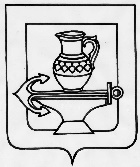 Совет депутатов сельского поселенияЛенинский сельсоветЛипецкого муниципального района Липецкой области                                         тридцать шестая  сессия пятого созыва                                                                 Решение    05.04.2018г.                                                  с. Троицкое                                                       №  168О внесении изменений в Положение о налоге на имущество физических лиц на территории сельского поселения Ленинский сельсовет Липецкого муниципального района Липецкой области Российской Федерации, принятое решением Совета депутатов сельского поселения Ленинский сельсовет Липецкого муниципального района Липецкой области                               № 152 от 22.11.2017г.    Рассмотрев, представленный администрацией сельского поселения Ленинский сельсовет Липецкого муниципального района проект изменений в Положение о налоге на имущество физических лиц на территории сельского поселения Ленинский сельсовет Липецкого муниципального района Липецкой области Российской Федерации, принятое решением Совета депутатов сельского поселения Ленинский сельсовет Липецкого муниципального района Липецкой области  № 152 от 22.11.2017г., руководствуясь действующим законодательством, Уставом сельского поселения Ленинский сельсовет, учитывая рекомендации постоянных депутатских комиссий, Совет депутатов сельского поселения Ленинский сельсоветРЕШИЛ:   1. Принять изменения в Положение о налоге на имущество физических лиц на территории сельского поселения Ленинский сельсовет Липецкого муниципального района Липецкой области Российской Федерации, принятое решением Совета депутатов сельского поселения Ленинский сельсовет Липецкого муниципального района Липецкой области                               № 152 от 22.11.2017г. (прилагаются).   2. Направить выше указанные изменения главе сельского поселения для подписания и официального опубликования.   3. Настоящее решение вступает в силу  не ранее чем по истечении одного месяца со дня его опубликования и не ранее 1-го числа очередного налогового периода.Председатель Совета депутатовсельского поселения Ленинский сельсовет                                                              О.В. Коротеев                                                                          Приложение                                                                   к решению Совета депутатов сельского поселения                                                                 Ленинский сельсовет Липецкого муниципального района                                                                           Липецкой области  № 168 от 05.04.2018г.Изменения в Положение о налоге на имущество физических лиц на территории сельского поселения Ленинский сельсовет Липецкого муниципального района Липецкой области Российской Федерации, принятое решением Совета депутатов сельского поселения Ленинский сельсовет Липецкого муниципального района Липецкой области № 152 от 22.11.2017г.    Статья 1.   Внести в Положение о налоге на имущество физических лиц на территории сельского поселения Ленинский сельсовет Липецкого муниципального района Липецкой области Российской Федерации, принятое решением Совета депутатов сельского поселения Ленинский сельсовет Липецкого муниципального района Липецкой области № 152 от 22.11.2017г. следующие изменения:пункт 7.2 раздела 7. Ставки налога изложить в новой редакции:   Статья 2.   Настоящие изменения вступают в силу не ранее чем по истечении одного месяца со дня его опубликования и не ранее 1-го числа очередного налогового периода.Глава сельского поселенияЛенинский сельсовет                                                                                                  О.В. Коротеев№ п/пОбъект налогообложенияНалоговая ставка, в процентах1Жилые дома, жилые помещения (квартиры, комнаты)0,3%2Объектов незавершенного строительства в случае, если проектируемым назначением таких объектов является жилой дом0,3%3Единые недвижимые комплексы, в состав которых входит хотя бы одно жилое помещение (жилой дом)0,3%4Гаражи и машино-места0,3%5Хозяйственные строения и сооружения (площадью до 50 кв. м каждого объекта) на участках, предоставленных для личного подсобного, дачного хозяйства, огородничества, садоводства или индивидуального жилищного строительства;0,3%6Объекты налогообложения с кадастровой стоимостью свыше 300 млн. руб., а также административно-деловые и торговые центры (комплексы) и помещения в них, нежилые помещения, предназначенные для размещения торговых объектов, объектов общественного питания и бытового обслуживания, офисов2,0%7Прочие объекты налогообложения0,5%